Guidance on the use of codes for this mark schemeGuidance on the use of codes for this mark schemeMMethod markAAccuracy markBMark awarded independent of methodcaoCorrect answer onlyoeOr equivalentftFollow throughQuestion WorkingAnswerMarkAONotes Grade1 	a	bThree appropriate questions using statistical measure for the data provided.e.g. What is the range of heights of the students?What is the median height of students?What is the mean average height of students?e.g. stem and leafThe number of data points makes it difficult to represent.Data all to the nearest cm makes it easy.B3B1B12B1 for each questionB1 for stem and leaf oeB1 for appropriate evaluation of what makes it easy/hard to represent this dataB1 	a	bThree appropriate questions using statistical measure for the data provided.e.g. What is the range of heights of the students?What is the median height of students?What is the mean average height of students?e.g. stem and leafThe number of data points makes it difficult to represent.Data all to the nearest cm makes it easy.52B1 for each questionB1 for stem and leaf oeB1 for appropriate evaluation of what makes it easy/hard to represent this dataB2Total number of data points and how many in each category. B12B1 for correct description of two pieces of required informationB2Total number of data points and how many in each category. 12B1 for correct description of two pieces of required informationB3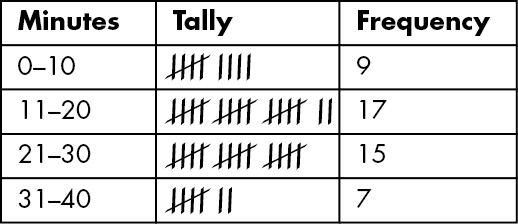 Range between 4 and 38 minutes, so choose at least four groups for data.B1B1B12B1 for appropriate grouping of time rangesB1 for tally chart with frequencies identifiedB1 for evaluation of/reasoning for choice of time ranges.B3Range between 4 and 38 minutes, so choose at least four groups for data.32B1 for appropriate grouping of time rangesB1 for tally chart with frequencies identifiedB1 for evaluation of/reasoning for choice of time ranges.B4 e.g. The classes overlap: where would you put a drink costing 40p or 60p?A drink could cost over £1.B223B1 for each correct reasonB4 e.g. The classes overlap: where would you put a drink costing 40p or 60p?A drink could cost over £1.223B1 for each correct reasonB5Response identifying that the pie charts represent proportions not actual numbers.B12B1 for correct reasoning and selection of ‘The proportion of people buying fruit in town is greater than in the village’B5Response identifying that the pie charts represent proportions not actual numbers.12B1 for correct reasoning and selection of ‘The proportion of people buying fruit in town is greater than in the village’B6Response explaining that Kevin may have data to show that crowds at the cricket ground always exceed 18 000.If there is no time when the crowds are below 18 000 then there is no point showing this part of the graph as it will be empty.B1B12B1 for comment that data may exist to show that the minimum crowd is 18 000B1 for comment oeB6Response explaining that Kevin may have data to show that crowds at the cricket ground always exceed 18 000.If there is no time when the crowds are below 18 000 then there is no point showing this part of the graph as it will be empty.22B1 for comment that data may exist to show that the minimum crowd is 18 000B1 for comment oeB7 	a	b	c	dExample of a small set of data that has a mode of 6 with a valid explanation.e.g. 6, 6, 6, 5Example of a small set of data that has a mode of 6 and a range of 15 with a valid explanation e.g. 1, 6, 6, 6, 6, 16Two different small sets of data that have the same mode and range with explanation.e.g. 1, 5, 5, 5, 82, 5, 5, 5, 9Set with a mean of 4 and a median of 3 with explanatione.g. 1, 3, 3, 9B1B1B1B1B1B123B1 for any data set with a mode of 6 and an explanation that more 6s than anything else were includedB1 for any data set with a mode of 6 and an explanation that more 6s than anything else were included and the difference between the greatest and least value is 15B1 for two correct data setsB1 for describing method for creating different rangesFor example, shifting the greatest and least values by the same amount to keep the difference the same oeB1 for correct medianB1 for data points summing to correct value (in the example, 4 data points must sum to 16 as 4 × 4 = 16)B7 	a	b	c	dExample of a small set of data that has a mode of 6 with a valid explanation.e.g. 6, 6, 6, 5Example of a small set of data that has a mode of 6 and a range of 15 with a valid explanation e.g. 1, 6, 6, 6, 6, 16Two different small sets of data that have the same mode and range with explanation.e.g. 1, 5, 5, 5, 82, 5, 5, 5, 9Set with a mean of 4 and a median of 3 with explanatione.g. 1, 3, 3, 9623B1 for any data set with a mode of 6 and an explanation that more 6s than anything else were includedB1 for any data set with a mode of 6 and an explanation that more 6s than anything else were included and the difference between the greatest and least value is 15B1 for two correct data setsB1 for describing method for creating different rangesFor example, shifting the greatest and least values by the same amount to keep the difference the same oeB1 for correct medianB1 for data points summing to correct value (in the example, 4 data points must sum to 16 as 4 × 4 = 16)B8 	a	bOctober:16 boys and 12 girlsDecember:18 boys and 10 girlsBoth months have 28 competitorsNumber of boys = × 25 = 10Number of girls =  × 18 = 12October and December Total number taking part is 22. So this would be their lowest month for participation.B1B1B1B12B1 for accurate interpretation of data from graphB1 for correct calculation of number of boysB1 for correct calculation of number of girlsB1 for comment explaining low participationB8 	a	bOctober:16 boys and 12 girlsDecember:18 boys and 10 girlsBoth months have 28 competitorsNumber of boys = × 25 = 10Number of girls =  × 18 = 12October and December Total number taking part is 22. So this would be their lowest month for participation.52B1 for accurate interpretation of data from graphB1 for correct calculation of number of boysB1 for correct calculation of number of girlsB1 for comment explaining low participationB9 	a	b Shows the proportion not the number is greater. For example, if there were a larger number of men in the company, then their pie chart would represent greater numbers within each section of the chart.The pie charts show proportion but not the actual numbers. He needs to use proportion in the justification or he needs to provide the numbers of men and women involved in the survey.B1B123B1 for comment that proportionality shown on pie chartsB1 for an understanding that some further clarification is needed if pie charts are used OR a suitable suggestion of an alternative such as a bar chart (which would need some numerical data) oeB9 	a	b Shows the proportion not the number is greater. For example, if there were a larger number of men in the company, then their pie chart would represent greater numbers within each section of the chart.The pie charts show proportion but not the actual numbers. He needs to use proportion in the justification or he needs to provide the numbers of men and women involved in the survey.223B1 for comment that proportionality shown on pie chartsB1 for an understanding that some further clarification is needed if pie charts are used OR a suitable suggestion of an alternative such as a bar chart (which would need some numerical data) oeB10 	a	b	cPictogram drawn with key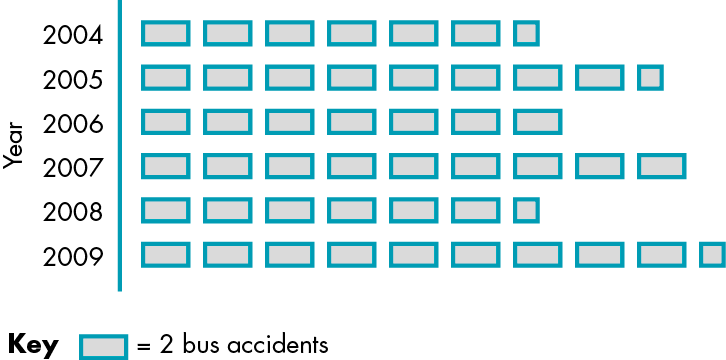 Appropriate bar chart drawn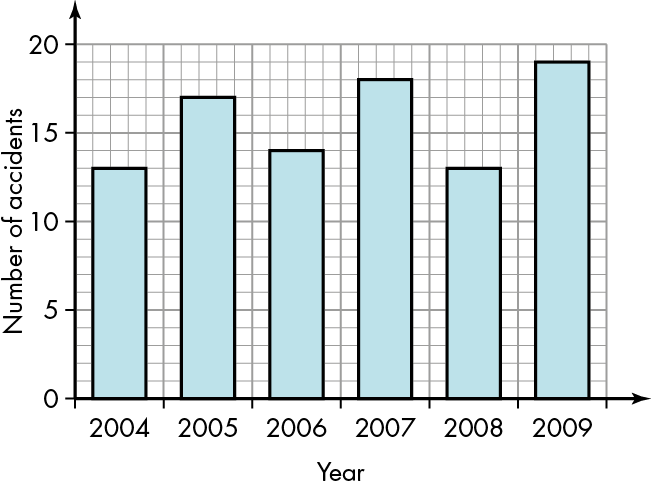 Choice of either with justification such as the bar chart shows the increasing trend more clearly’ or ‘the pictogram is easier for readers to understand’.B1B1B1B1B12B1 for pictogramB1 for keyB1 for bar chart with at least four bars correctly drawnB1 for appropriate scale on y-axis e.g. going up in 2sB1 for justification of choiceB10 	a	b	cPictogram drawn with keyAppropriate bar chart drawnChoice of either with justification such as the bar chart shows the increasing trend more clearly’ or ‘the pictogram is easier for readers to understand’.52B1 for pictogramB1 for keyB1 for bar chart with at least four bars correctly drawnB1 for appropriate scale on y-axis e.g. going up in 2sB1 for justification of choiceB11 	a	b	c	d	eInternet search, secondary dataExperiment, primary dataInternet search (or questionnaire), secondary (or primary) dataInternet search (or questionnaire), secondary (or primary) dataQuestionnaire, primary dataB1B1B1B1B12B1 for each correct descriptionData handling cycle:Plan the data collectionCollect the dataChoose the best way to process and represent the data.Interpret the data and draw conclusionsPrimary data: collected by youSecondary data: used by you but collected by a third partyB11 	a	b	c	d	eInternet search, secondary dataExperiment, primary dataInternet search (or questionnaire), secondary (or primary) dataInternet search (or questionnaire), secondary (or primary) dataQuestionnaire, primary data52B1 for each correct descriptionData handling cycle:Plan the data collectionCollect the dataChoose the best way to process and represent the data.Interpret the data and draw conclusionsPrimary data: collected by youSecondary data: used by you but collected by a third partyB12Data set of 10 points plus reasons as to why this would not make a good stem-and-leaf (wide range; variance in place value)e.g. how far in kilometres ten people live from a : this could have a theoretical range of 0–1000 km (or greater), with any values in between, making it meaningless when selecting representation for the stem and the leaf.5.6, 6.7, 2.3, 10.9, 12.6, 15.0, 15.0, 57.9, 178.2, 897.4B1B12B1 for appropriate example where the range of data values is too varied to make a stem-and-leaf diagram have meaningB1 for appropriate reasoningM12Data set of 10 points plus reasons as to why this would not make a good stem-and-leaf (wide range; variance in place value)e.g. how far in kilometres ten people live from a : this could have a theoretical range of 0–1000 km (or greater), with any values in between, making it meaningless when selecting representation for the stem and the leaf.5.6, 6.7, 2.3, 10.9, 12.6, 15.0, 15.0, 57.9, 178.2, 897.422B1 for appropriate example where the range of data values is too varied to make a stem-and-leaf diagram have meaningB1 for appropriate reasoningM13 	a	bStatements that identify that pie charts represents proportions, e.g.What proportion or percentage of people are in the East?What is the fraction of people in the South?What is the probability that someone is from the North?Total, range and mode are difficult to use as they are numerical and the pie chart shows proportions.B1B12B1 for appropriate questionB1 for justification as to why numerical measures are difficult to use in this caseM13 	a	bStatements that identify that pie charts represents proportions, e.g.What proportion or percentage of people are in the East?What is the fraction of people in the South?What is the probability that someone is from the North?Total, range and mode are difficult to use as they are numerical and the pie chart shows proportions.22B1 for appropriate questionB1 for justification as to why numerical measures are difficult to use in this caseM14 	a	bThe data is discrete/cannot take any values between the ones shown.It should be plotted as a bar chart.Continuous data, e.g. cost of living over time.B1B1B123B1 for  correct identification of discrete data oeB1 for bar chartB1 for appropriate example oeM14 	a	bThe data is discrete/cannot take any values between the ones shown.It should be plotted as a bar chart.Continuous data, e.g. cost of living over time.223B1 for  correct identification of discrete data oeB1 for bar chartB1 for appropriate example oeM15E.g. a line graph is better for comparing trends over time as trends in the data are more obvious.B1B13B1 for selection of line graph with appropriate reasoning (link to ‘over time’)B1 for further explanation (link to clarity of diagram) oeM15E.g. a line graph is better for comparing trends over time as trends in the data are more obvious.23B1 for selection of line graph with appropriate reasoning (link to ‘over time’)B1 for further explanation (link to clarity of diagram) oeM165, 5, 5, 5 (mean = 5)10, 10, 10, 10 (mean = 10)True plus suitable explanatione.g. n, n, n, n (mean = n)2n, 2n, 2n, 2n (mean = 2n)B1B12B1 for true with specific example to back up explanationB1 for more general example to demonstrate  statement is trueM165, 5, 5, 5 (mean = 5)10, 10, 10, 10 (mean = 10)True plus suitable explanatione.g. n, n, n, n (mean = n)2n, 2n, 2n, 2n (mean = 2n)22B1 for true with specific example to back up explanationB1 for more general example to demonstrate  statement is trueM17= 26.5th positionSo 3 days3 daysM1M1A12M1 for correct method to find median value (tabulated calculations) oeM1 for correct calculation to find position of median oeA1 caoM17= 26.5th positionSo 3 days3 days32M1 for correct method to find median value (tabulated calculations) oeM1 for correct calculation to find position of median oeA1 caoM18Estimated mean = total profit ÷ total frequency= 15 418.5 ÷ 52= 296.5096
Answer: £297Estimated mean = total profit ÷ total frequency= 15 418.5 ÷ 52= 296.5096
Answer: £297M1M1A12M1 for correct method to find the estimated mean (tabulated calculations) oeM1 for correct final calculation with appropriate roundingA1 caoM18Estimated mean = total profit ÷ total frequency= 15 418.5 ÷ 52= 296.5096
Answer: £297Estimated mean = total profit ÷ total frequency= 15 418.5 ÷ 52= 296.5096
Answer: £29732M1 for correct method to find the estimated mean (tabulated calculations) oeM1 for correct final calculation with appropriate roundingA1 caoM19Need to design a questionnaire and ask students what they have for breakfast.B12B1 for descriptive comment about the data needed and/or method of collection oeM19Need to design a questionnaire and ask students what they have for breakfast.12B1 for descriptive comment about the data needed and/or method of collection oeM20 	abStart with 3, 3, 3 and adjust at both ends.Start with 3 in the centre and find a pair for the ends which sum to 6 with a difference of 3.Any three values that sum to 9 with a difference between greatest and least of 3, e.g. 2, 2, 5Any three values with a sum of 9, a difference between greatest and least of 3 and a median of 3, e.g. 1.5, 3 , 4.5M1A1M1A123M1 for either correct range or meanA1 caoM1 for either correct range or meanA1 caoNote: this can be done by solving a pair of linear equationsa, 3, b such that b + a = 6 and b – a = 3; b = 4.5 and a = 1.5M20 	abStart with 3, 3, 3 and adjust at both ends.Start with 3 in the centre and find a pair for the ends which sum to 6 with a difference of 3.Any three values that sum to 9 with a difference between greatest and least of 3, e.g. 2, 2, 5Any three values with a sum of 9, a difference between greatest and least of 3 and a median of 3, e.g. 1.5, 3 , 4.5423M1 for either correct range or meanA1 caoM1 for either correct range or meanA1 caoNote: this can be done by solving a pair of linear equationsa, 3, b such that b + a = 6 and b – a = 3; b = 4.5 and a = 1.5M21They could have been referring to two different averages.For example: in a class of 10 students with the following marks10, 17, 28, 28, 28, 28, 28, 35, 57, 61The median and modal mark is 28 but the mean mark is 32.B1B13B1 for correct comment regarding two different averagesB1 for example to justifyM21They could have been referring to two different averages.For example: in a class of 10 students with the following marks10, 17, 28, 28, 28, 28, 28, 35, 57, 61The median and modal mark is 28 but the mean mark is 32.23B1 for correct comment regarding two different averagesB1 for example to justifyM22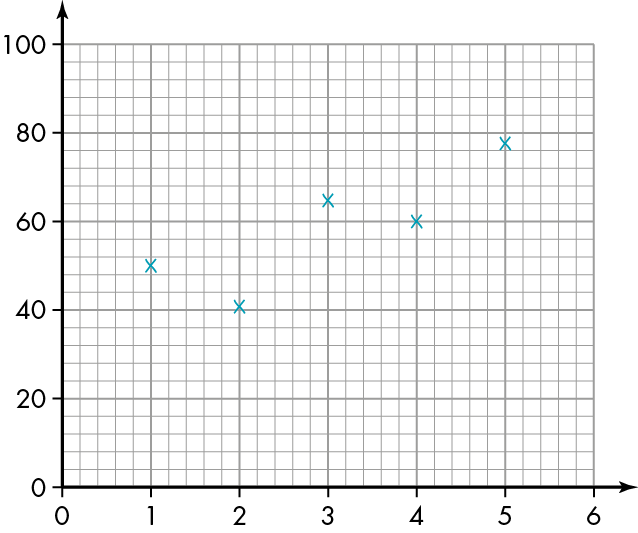 A scatter graph with positive correlation shows a trend with a positive gradient/ as one quantity increases the other also increases.B1B12B1 for diagram to support explanationB1 for comment oe22A scatter graph with positive correlation shows a trend with a positive gradient/ as one quantity increases the other also increases.22B1 for diagram to support explanationB1 for comment oe23 	a	b	cTotal number of male students = 6111 ÷ 61 = 0.18 (to 2 dp)Total number of female students = 314 ÷ 31 = 0.13 (to 2 dp)18% to nearest percent 13% to nearest percentFind the mid-point of each classMultiply mid-point of class by frequency of class and add them all together.Divide the total earnings by the total frequency.B1B1B1B1B123B1 caoB1 caoB1 for explanationB1 for explanationB1 for explanation (no credit for actual calculation as an explanation as this is specified in the question)M23 	a	b	cTotal number of male students = 6111 ÷ 61 = 0.18 (to 2 dp)Total number of female students = 314 ÷ 31 = 0.13 (to 2 dp)18% to nearest percent 13% to nearest percentFind the mid-point of each classMultiply mid-point of class by frequency of class and add them all together.Divide the total earnings by the total frequency.523B1 caoB1 caoB1 for explanationB1 for explanationB1 for explanation (no credit for actual calculation as an explanation as this is specified in the question)M24 Mean for boys = 204 ÷ 34 = 6Mean for boys is 6, so based on the information provided and this particular statistical measure then the answer would be no. However, the information is limited for example the sample of boys is small and you are not told how many girls are sampled. The mean could be based on a single girl. B1B123B1 for calculation of mean number of boys text messages for comparisonB1 for appreciation of sample size oeM24 Mean for boys = 204 ÷ 34 = 6Mean for boys is 6, so based on the information provided and this particular statistical measure then the answer would be no. However, the information is limited for example the sample of boys is small and you are not told how many girls are sampled. The mean could be based on a single girl. 223B1 for calculation of mean number of boys text messages for comparisonB1 for appreciation of sample size oeM25 	a	bDemonstrate the use of data to produce a time series graph to predict the life expectancy in both countries in 2025.UK: 82–83, Ukraine: anything between 65 and 72UK may be easier to predict as historically it has been more consistent.B1B123B1 for data interpretation either by time-series graph or by spreadsheetB1 for understanding of consistency making a trend easier to identifyM25 	a	bDemonstrate the use of data to produce a time series graph to predict the life expectancy in both countries in 2025.UK: 82–83, Ukraine: anything between 65 and 72UK may be easier to predict as historically it has been more consistent.223B1 for data interpretation either by time-series graph or by spreadsheetB1 for understanding of consistency making a trend easier to identifyM26 	a/b	c	d	eScatter diagram completed with line of best fit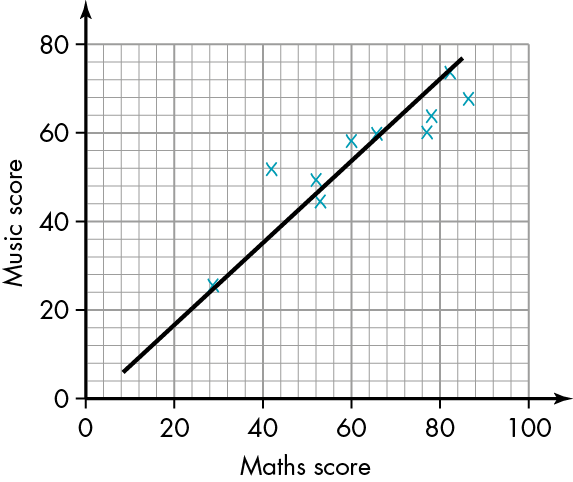 Ben is most likely to be the student who was sick when they took maths as his score is much lower than his music score.Kris is likely to have scored around 40 marks in music as all students except Ben scored similar but less in music than in maths (see trend line)Lex could have scored 85 in maths with a 78 score in music (see trend line)B1B1B1B1B13B1 for correct points plotted on scatter diagramB1 for line of best fitB1 for choice of student with valid reason oeB1 for score for music based on their trend line (ft)B1 for score for maths based on their trend line (ft)M26 	a/b	c	d	eScatter diagram completed with line of best fitBen is most likely to be the student who was sick when they took maths as his score is much lower than his music score.Kris is likely to have scored around 40 marks in music as all students except Ben scored similar but less in music than in maths (see trend line)Lex could have scored 85 in maths with a 78 score in music (see trend line)53B1 for correct points plotted on scatter diagramB1 for line of best fitB1 for choice of student with valid reason oeB1 for score for music based on their trend line (ft)B1 for score for maths based on their trend line (ft)M27 Labour:= 31Conservative:= 37Lib Dem: = 20Other: = 12Angles:Labour:  × 360° = 112°Conservative: × 360° = 133°Lib Dem: × 360° = 72°Other: × 360° = 43°Pie chart constructed accurately and clearly.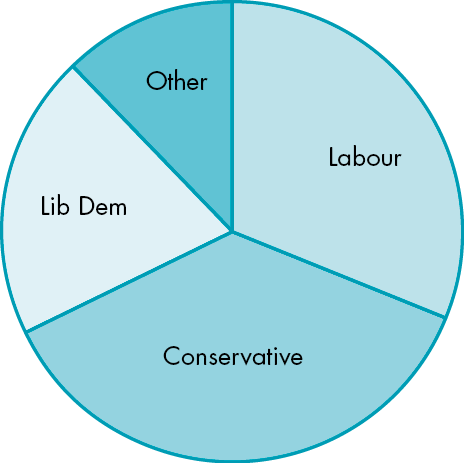 B1B1B1B1B1 for calculation of average, rounded to the nearest percentageB1 for correct degree calculationsB1 for accurate measurement of sectorsB1 for correct labelling of sectorsM27 Labour:= 31Conservative:= 37Lib Dem: = 20Other: = 12Angles:Labour:  × 360° = 112°Conservative: × 360° = 133°Lib Dem: × 360° = 72°Other: × 360° = 43°Pie chart constructed accurately and clearly.4B1 for calculation of average, rounded to the nearest percentageB1 for correct degree calculationsB1 for accurate measurement of sectorsB1 for correct labelling of sectorsM28 Suitable example Algebraic explanation: = 2 × modex1 + x2 + x3 + x4 = 8 × modee.g., if the mode is 2 the sum of the data would have to be 16 so that the mean was 4. One possible set could be: 2, 2, 2, 10. Mode is 2, mean is  = 16 ÷ 4  = 4 .Mean is twice mode, as required.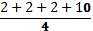 B1M12B1 for specific example with suitable explanation.B1 for general solution (could be presented algebraically or in words)M28 Suitable example Algebraic explanation: = 2 × modex1 + x2 + x3 + x4 = 8 × modee.g., if the mode is 2 the sum of the data would have to be 16 so that the mean was 4. One possible set could be: 2, 2, 2, 10. Mode is 2, mean is  = 16 ÷ 4  = 4 .Mean is twice mode, as required.22B1 for specific example with suitable explanation.B1 for general solution (could be presented algebraically or in words)M29Comparison of different statistical measures that provide counterargument. e.g. Boys have a higher mean, median and modal score.The range is very similar.B1B1B12B1 for calculation of at least two averages or one average and the range to compareB1 for calculation of further averages to support argument in favour of boysB1 for evaluation and interpretation of averages to provide counter argument for boysM29Comparison of different statistical measures that provide counterargument. e.g. Boys have a higher mean, median and modal score.The range is very similar.32B1 for calculation of at least two averages or one average and the range to compareB1 for calculation of further averages to support argument in favour of boysB1 for evaluation and interpretation of averages to provide counter argument for boysM30 a	b30 a	bValid comparison of the distributions for male and female runners. e.g. all men except one ran faster than the women (max and min values)Or there was less variance in men’s running times than women’s (range)e.g. median valuesValid couple of sentences to summarise findings suitable for a national running magazine. B1B1B1B123B1 for first comparisonB1 for further comparison such as the median valuesB1 for each of two summary sentences based on their interpretations of the distributions (ft)M30 a	b30 a	bValid comparison of the distributions for male and female runners. e.g. all men except one ran faster than the women (max and min values)Or there was less variance in men’s running times than women’s (range)e.g. median valuesValid couple of sentences to summarise findings suitable for a national running magazine. 423B1 for first comparisonB1 for further comparison such as the median valuesB1 for each of two summary sentences based on their interpretations of the distributions (ft)M31 	a	b112 ÷ 200 × 50 00028 000 × 0.9 = 25 20028 000Over 50% of voters so should be confident of winning.B1B1B12B1 for multiplication of total population by proportion of sampleB1 for 28 000 × 0.9B1 for explanation that his represents over half the whole population and so a majority is likelyM31 	a	b112 ÷ 200 × 50 00028 000 × 0.9 = 25 20028 000Over 50% of voters so should be confident of winning.32B1 for multiplication of total population by proportion of sampleB1 for 28 000 × 0.9B1 for explanation that his represents over half the whole population and so a majority is likelyM327 ÷ 28 × 1260 = 315 315M1A12M1 for multiplication of total population by proportion of sampleA1 caoM327 ÷ 28 × 1260 = 315 31522M1 for multiplication of total population by proportion of sampleA1 caoM33At four different points in the concert, entrances or bars, each point to conduct the survey on approximately 100 people each, trying to ask as many males as females.B1B123B1 for explanation of general method of samplingB1 for specific example related to the concert crowdH33At four different points in the concert, entrances or bars, each point to conduct the survey on approximately 100 people each, trying to ask as many males as females.223B1 for explanation of general method of samplingB1 for specific example related to the concert crowdH34 	a	bDefine what is meant by a ‘good’ train service. Could be number of trains per hour or number of trains that are on time in a specified period or customer satisfaction regarding the quality of various aspects of the journey such as level of cleanliness, availability of sets etc.To find out if the statement is true or not, the first step is to see what has changed since the aunt has been travelling (see above)Data to be collected would be dependent on what the aunt felt had changed (or what has actually changed).This could be data from the train company on volume of trains, amount of rolling stock at one time, number of complaints received and about what.This could also be data collected from a customer survey. However, this would be real time and would be hard to gather retrospectively as this would be subjective and may not be possible, depending on time frame.B1B1B1B1B13B1 for explanation of subjective nature of this enquiryB1 for description of what might be seen as ‘good’B1 for explanation of possible data to be collected with reasonB1 for appreciation of this being a subjective enquiry over timeB1 for a correct description of a data collection process, such as constructing a questionnaireH34 	a	bDefine what is meant by a ‘good’ train service. Could be number of trains per hour or number of trains that are on time in a specified period or customer satisfaction regarding the quality of various aspects of the journey such as level of cleanliness, availability of sets etc.To find out if the statement is true or not, the first step is to see what has changed since the aunt has been travelling (see above)Data to be collected would be dependent on what the aunt felt had changed (or what has actually changed).This could be data from the train company on volume of trains, amount of rolling stock at one time, number of complaints received and about what.This could also be data collected from a customer survey. However, this would be real time and would be hard to gather retrospectively as this would be subjective and may not be possible, depending on time frame.53B1 for explanation of subjective nature of this enquiryB1 for description of what might be seen as ‘good’B1 for explanation of possible data to be collected with reasonB1 for appreciation of this being a subjective enquiry over timeB1 for a correct description of a data collection process, such as constructing a questionnaireH352.5 × 20 = 50So 50 eggs in total0 × 2 = 01 × 3 = 32 × 4 = 85 × 1 = 50 + 3 + 8 + 5 = 16 eggs50 – 16 = 34 eggs to findHens could lay 3 or 4 eggs.(3 × 6 ) + (4 × 4) = 18 + 16 = 34(3 × 2) + (4 × 7) = 6 + 28 = 34Could be 3 eggs, frequency 6 and 4 eggs, frequency 4Or could be 3 eggs, frequency 2 and 4 eggs, frequency 7B1B1B1B1B123B1 for total eggs (50)B1 for multiplication of eggs by frequency plus addition and subtraction to find how many eggs are left to find oeB1 for one solutionB1 for a second solutionB1 for clear description or table oeH352.5 × 20 = 50So 50 eggs in total0 × 2 = 01 × 3 = 32 × 4 = 85 × 1 = 50 + 3 + 8 + 5 = 16 eggs50 – 16 = 34 eggs to findHens could lay 3 or 4 eggs.(3 × 6 ) + (4 × 4) = 18 + 16 = 34(3 × 2) + (4 × 7) = 6 + 28 = 34Could be 3 eggs, frequency 6 and 4 eggs, frequency 4Or could be 3 eggs, frequency 2 and 4 eggs, frequency 7523B1 for total eggs (50)B1 for multiplication of eggs by frequency plus addition and subtraction to find how many eggs are left to find oeB1 for one solutionB1 for a second solutionB1 for clear description or table oeH36 	a	b	c	d1 + 12 + 24 + 15 + 13 + 9 + 5 = 79= 34.86…..Estimated mean = 35 minutesModal time = 21–30 minutesMedian time: 31–40 minutes= 4040th person is the median. 40th person is in the 31–40 groupOver one hour (61–70) is 5 patients=0.00632….So 6% of patients were over an hour100 – 6 = 94%79 patientsSum of mid-point × frequencies = total number of minutes = 2754Estimate mean waiting time = 35 minutesMode94%B1B1B1B1B1B1B1B1M1A13B1 for addition of frequenciesB1 for mid-points × frequenciesB1 for total minutesB1 for division of total minutes by total patients (ft)B1 for appropriate rounding to whole minutesB1 for modeB1 for medianB1 for correct , shortest, average waiting timeM1 for calculation of 1 – () or as a percentageA1 caoH36 	a	b	c	d1 + 12 + 24 + 15 + 13 + 9 + 5 = 79= 34.86…..Estimated mean = 35 minutesModal time = 21–30 minutesMedian time: 31–40 minutes= 4040th person is the median. 40th person is in the 31–40 groupOver one hour (61–70) is 5 patients=0.00632….So 6% of patients were over an hour100 – 6 = 94%79 patientsSum of mid-point × frequencies = total number of minutes = 2754Estimate mean waiting time = 35 minutesMode94%103B1 for addition of frequenciesB1 for mid-points × frequenciesB1 for total minutesB1 for division of total minutes by total patients (ft)B1 for appropriate rounding to whole minutesB1 for modeB1 for medianB1 for correct , shortest, average waiting timeM1 for calculation of 1 – () or as a percentageA1 caoH37 	a	bEstimate: Often = 90° (=25%)Very often = 80° (≈20%)Rarely = 100° (≈30%)Never = 80° (≈20%)Always= 10° (≈5%)No, it only shows proportionse.g. All percentages are estimates based on the approximate angle of the sector of the pie chart.25% of people sampled said that they often considered their health when planning a diet, with 5% saying that this was always the case and 20% saying very often.30% rarely consider their health when planning a diet and 20% never do.e.g. So approximately half the sample consider their health to some degree and half do not.B1B1B23B1 for reference to proportionsB1 for comment on the proportions of people giving the range of answersB2 for summaryH37 	a	bEstimate: Often = 90° (=25%)Very often = 80° (≈20%)Rarely = 100° (≈30%)Never = 80° (≈20%)Always= 10° (≈5%)No, it only shows proportionse.g. All percentages are estimates based on the approximate angle of the sector of the pie chart.25% of people sampled said that they often considered their health when planning a diet, with 5% saying that this was always the case and 20% saying very often.30% rarely consider their health when planning a diet and 20% never do.e.g. So approximately half the sample consider their health to some degree and half do not.33B1 for reference to proportionsB1 for comment on the proportions of people giving the range of answersB2 for summaryH38The 5 minutes spent waiting is halfway between the 4- and 6-minute groups. These people are in that band, but maybe no one had to wait exactly 5 minutes.B13B1 for awareness that the 5 minutes represents the mid-point of grouped data. People may have been waiting for any time between 4 and 6 minutesH38The 5 minutes spent waiting is halfway between the 4- and 6-minute groups. These people are in that band, but maybe no one had to wait exactly 5 minutes.13B1 for awareness that the 5 minutes represents the mid-point of grouped data. People may have been waiting for any time between 4 and 6 minutesH39Divide the frequency of the class interval by the width of the class interval.B13B1 for correct method for calculations of frequency densityH39Divide the frequency of the class interval by the width of the class interval.13B1 for correct method for calculations of frequency densityH40Kathy’s mean = (8 + 7 + 6 + 5 + 5 + 5 + 4) ÷ 9 = 5.7Connie’s  mean = (9 + 8 + 7 + 2 + 2) ÷ 5 = 5.6Evie’s mean = (8 + 8 + 3 + 2 + 1) ÷ 5 = 4.4Kathy: mean score of 5.7Connie: median score of 7Evie: modal score of 8B1B1B1B12B1 for calculation of all three meansB1 for identification of all three modesB1 for identification of all three mediansB1 for correct average identified in all three casesH40Kathy’s mean = (8 + 7 + 6 + 5 + 5 + 5 + 4) ÷ 9 = 5.7Connie’s  mean = (9 + 8 + 7 + 2 + 2) ÷ 5 = 5.6Evie’s mean = (8 + 8 + 3 + 2 + 1) ÷ 5 = 4.4Kathy: mean score of 5.7Connie: median score of 7Evie: modal score of 842B1 for calculation of all three meansB1 for identification of all three modesB1 for identification of all three mediansB1 for correct average identified in all three casesH41RangeA = 86 – 18 = 70RangeB = 45 – 22= 23MeanA =  = 31.555…MeanB=  = 27.888…Valid advice based on the salary scales provided (see notes) e.g. Jasmin should join firm B if she is prepared to accept that the higher final salary is not as high as A. However, the starting salary is higher and Jasmin can progress more quickly to a higher salary with B than A. There is a greater range of salaries in firm A than firm BJasmin should join firm A if she aspires to being the boss.Alternatively she could start with firm B and move to firm A after 7 salary increments for maximum earnings.B1B1B1B1B1B12B1 for calculation of rangesB1 for calculation of meansB1 for identification of mediansB1 for identification of modesB1 for justification of either firm A or firm BB1 for use of table oe for comparisonH41RangeA = 86 – 18 = 70RangeB = 45 – 22= 23MeanA =  = 31.555…MeanB=  = 27.888…Valid advice based on the salary scales provided (see notes) e.g. Jasmin should join firm B if she is prepared to accept that the higher final salary is not as high as A. However, the starting salary is higher and Jasmin can progress more quickly to a higher salary with B than A. There is a greater range of salaries in firm A than firm BJasmin should join firm A if she aspires to being the boss.Alternatively she could start with firm B and move to firm A after 7 salary increments for maximum earnings.62B1 for calculation of rangesB1 for calculation of meansB1 for identification of mediansB1 for identification of modesB1 for justification of either firm A or firm BB1 for use of table oe for comparisonH42 	a	b	c	de.g. 0 ≤ x <5; 5 ≤ x < 25; 25 ≤ x < 32Estimated range (from mid-points) = 28.5–2.5e.g.n = 11 hence 6th data point is the median Estimated median (from mid-point) = 46e.g.n = 11 hence 6th data point is the median Estimated median (from mid-point) = 22.5Estimated range (from mid-points) = 72–10 = 62e.g.Estimated mean = 1296 ÷ 36 = 36 (to one decimal place)B1B1B1B1B1B123B1 for correct example (class widths do not need to be equal)B1 for correct example (class widths do not need to be equal)B1 for correct example of estimated medianB1 for  correct example of estimated range(class widths do not need to be equal)B1 for correct division: (sum of frequencies × mid-point) ÷ (total frequency)B1 for correct example of estimated mean (ft) (class widths do not need to be equal)H42 	a	b	c	de.g. 0 ≤ x <5; 5 ≤ x < 25; 25 ≤ x < 32Estimated range (from mid-points) = 28.5–2.5e.g.n = 11 hence 6th data point is the median Estimated median (from mid-point) = 46e.g.n = 11 hence 6th data point is the median Estimated median (from mid-point) = 22.5Estimated range (from mid-points) = 72–10 = 62e.g.Estimated mean = 1296 ÷ 36 = 36 (to one decimal place)623B1 for correct example (class widths do not need to be equal)B1 for correct example (class widths do not need to be equal)B1 for correct example of estimated medianB1 for  correct example of estimated range(class widths do not need to be equal)B1 for correct division: (sum of frequencies × mid-point) ÷ (total frequency)B1 for correct example of estimated mean (ft) (class widths do not need to be equal)H43 Median = value Lower quartile = value Upper quartile = value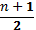 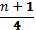 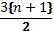 So if you have a table with 12 values these will be the 6th, 3rd and 9th values.These can be adapted as long as rows are added equally in each section (see example below) Median = value Lower quartile = value Upper quartile = valueSo if you have a table with 12 values these will be the 6th, 3rd and 9th values.These can be adapted as long as rows are added equally in each section (see example below) B1B1B1B1B12B1 for correct formula for medianB1 for correct formula for lower quartileB1 for correct formula for upper quartileB1, for values for upper and lower quartile with a difference of 7B1 for explanation of difference in relation to range in this contextH43 Median = value Lower quartile = value Upper quartile = valueSo if you have a table with 12 values these will be the 6th, 3rd and 9th values.These can be adapted as long as rows are added equally in each section (see example below) Median = value Lower quartile = value Upper quartile = valueSo if you have a table with 12 values these will be the 6th, 3rd and 9th values.These can be adapted as long as rows are added equally in each section (see example below) 52B1 for correct formula for medianB1 for correct formula for lower quartileB1 for correct formula for upper quartileB1, for values for upper and lower quartile with a difference of 7B1 for explanation of difference in relation to range in this contextH44Either Harold, as he had bigger tomatoes, or Connie, as she had more tomatoes (depending on if you want lots of tomatoes or large tomatoes!)B1B12B1 for choice of one person with justificationB1 for further consideration of second personH44Either Harold, as he had bigger tomatoes, or Connie, as she had more tomatoes (depending on if you want lots of tomatoes or large tomatoes!)22B1 for choice of one person with justificationB1 for further consideration of second personH45 	a	b i	iiThe following statement is more precise: ‘There is strong evidence to support my hypothesis’. In reality it is usually not possible to prove a hypothesis just to gather evidence to support it. Because you may not have gathered enough evidence. Because you haven’t gathered enough evidence or you’re using a ‘null’ hypothesis. B1B1B12B1 for selection of ‘There is strong evidence to support my hypothesis’ with explanation about practicalities of proving an hypothesisB1 for explanation of having sufficiently large sample/evidenceB1 for giving same reason / an awareness of the practical difficulties of getting all other variables equal or unchanged so that they do not affect the success or otherwise of your evidence gathering oeH45 	a	b i	iiThe following statement is more precise: ‘There is strong evidence to support my hypothesis’. In reality it is usually not possible to prove a hypothesis just to gather evidence to support it. Because you may not have gathered enough evidence. Because you haven’t gathered enough evidence or you’re using a ‘null’ hypothesis. 32B1 for selection of ‘There is strong evidence to support my hypothesis’ with explanation about practicalities of proving an hypothesisB1 for explanation of having sufficiently large sample/evidenceB1 for giving same reason / an awareness of the practical difficulties of getting all other variables equal or unchanged so that they do not affect the success or otherwise of your evidence gathering oeH